CURRICULAM VITAE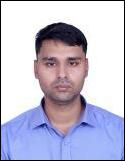 Ankit E-mail – ankit.384079@2freemail.com 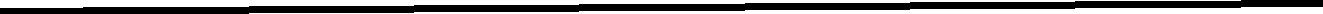 Career Objective:-Looking for an entry into a world class, highly professional organization with challenging and competitive environment, where I can use my knowledge & talent base as well as personal attributes to achieve the organizational goal.Specialization:-NEBOSH IGC Training certificateGovt. Certificate in AUTOCADGood Communicational SkillsWorking Knowledge of MS OfficeAcademic Qualifications:-Training & Experience -:Six weeks vocational training from HERO MOTORS, Gurgaon.Four weeks training in Auto CAD from National Skill Development Centre, Meerut.Strength -:High communication skills, positive & creative attitude, punctuality, self-motivation, confidence, supportive, creative, team working, leadership quality & hardworking.I do hereby declare that the above mentioned all information’s are true in the best of my knowledge and belief.QualificationUniversity/BoardSchool/CollegeYearB.Tech (ME)Kurukshetra UniversityHaryana College of Technology2014SeniorSecondaryCBSE, New DelhiMeerut Public School, Meerut2008High SchoolCBSE, New DelhiDAV Public School, Meerut2006Personal Details -:Personal Details -:Date of BirthDate of Birth:28th September 1990GenderGender:MaleLanguages KnownLanguages Known:English, HindiMarital StatusMarital Status:UnmarriedNationalityNationality:IndianVisa StatusVisa Status:Visit visaDeclaration -: